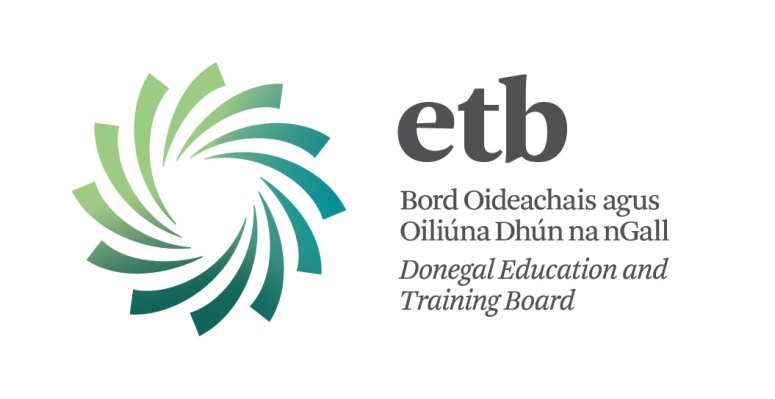 ETB Dhún na nGall Donegal – Ráiteas Misin“Tá sé mar aidhm againn cur chun cinn, ofráil agus tacú le foghlaim inrochtana uileghabhálach a chuideoidh le mic léinn, idir óg agus aosta, iad féin a chumasú lena lánacmhainneacht a bhaint amach”Tugtar cuireadh d’iarratais ó dhaoine atá cáilithe go hoiriúnach, atá cláraithe agus a bhfuil taithí acu don phost seo a leanas le héifeacht ón 1ú Meán Fómhair, 2017.		LEAS-PHRÍOMHOIDEGairmscoil na MainistreachGairmscoil na Mainistreach, Baile Dhún na nGall, CO. Dhún na nGallSuíomh agus CampasTá Gairmscoil na Mainistreach ar cheann de na 15 scoil a riarann Bord Oideachais agus Oiliúna Dhún na nGall. Is í Gairmscoil na Mainistreach an ceann is mó de na 15 scoil atá sa scéim. Is scoil neamh-shainchreidmheach í a fhreastalaíonn ar 842 mac léinn ó sprioc-cheantar atá suite ar an taobh ó thuaidh de Bhá Dhún na nGall.An DuineBeidh ardleibhéal de scileanna idirphearsanta, cáilíochtaí inspreagtha agus ceannaireachta suntasacha ag an iarrthóir idéalach maraon le fís oideachasúil, cumas eagrúcháin agus achmhainneacht bainistíochta ar cóimhéid le freagrachtaí an eochairphoist seo.  Beidh eolas agus taithí shuntasach ag an té a cheapfar ar riarachán scoile, ar bhainistiú daoine agus beidh sé/sí feasach ar na treochtaí agus na forbairtí reatha in oideachas.   Tá na cáilíochtaí, coinníollacha seirbhíse agus an luach saothair de réir rialúcháin an Roinn Oideachais & Scileanna.  Liúntas an Leas-Phríomhoide:  Catagóir XVI [16]  €26,253Is é an dáta deiridh d’fháil na foirmeacha iarratais comhlánaithe ná an 12:00 meán lae, Dé hAoine, 7ú Aibreán, 2017Tabhair faoi deara, le do thoil:Ní ghlacfar le foirmeacha iarratais le ríomhphost.Déanfar gearrliostaíl ar na hiarrthóirí.Ní chuirfear iarratais mall san áireamh.Tá sé de dhualgas ar gach iarrthóir a chinntiú go mbeidh an fhoirm iarratais comhlánaithe faighte ag ETB Dhún na nGall roimh an 12:00 meán lae, Dé hAoine, 7ú Aibreán, 2017.Sonraí Teagmhála:  Tá tuilleadh eolais agus Foirmeacha Iarratais ar fáil ó:Marie Donnelly, Rannóg na nAcmhainní Daonna, ETB Dhún na nGall, Ard Uí Dhomhnaill, Leitir Ceanainn, Co. Dhún na nGall, F92 DP98             T: (074) 9161551    Ríomhphost: mariedonnelly@donegaletb.ieNótaí le cuidiú leis na hIarrthóiríGo raibh maith agat as do spéis sa phost seo mar Leas-Phríomhoide ar Ghairmscoil na Mainistreach le ETB Dhún na nGall. Déan cinnte, le do thoil, go bhfuil cóip agat den Sonraíocht Poist agus den Sonraíocht faoin bPearsa sula gcríochnaíonn tú an t-iarratas seo.1.	Cinntigh, le do thoil, go síníonn tú agus go gcuireann tú an dáta ar an leathanach deireanach den Fhoirm Iarratais san áit cheart.2.	Is féidir leat d’iarratas a chur isteach le ríomhphost roimh an dáta deireanach d’fháil iarratais comhlánaithe. Mar sin féin, beidh cruachóip sínithe de d’iarratas de dhíth orainn chomh maith.3.	Tig leat aon eolas breise, a mheasann tú a bheadh riachtanach chun tacú le d’iarratas, a chur isteach i bhfoirm aguisín leis an fhoirm.4.	Tabhair faoi deara, le do thoil, go bhfuil sé ar intinn againn fáil i dteagmháil le moltóirí roimh na hagallaimh. Tabhair faoi deara go gcoimeádann muid an ceart fáil i dteagmháil le hiarfhostóirí, mar atá liostáilte agatsa ach nach bhfuil ainmnithe agat mar mholtóirí. 5.	Má fhaigheann tú cuireadh chuig agallamh, beidh ort cur i láthair labhartha cúig (5) bhomaite a dhéanamh (gan úsáid as Treallamh FT) ar:- ‘Mo fhís agus mo straitéis d’fhorbairt agus do fheabhsú Gairmscoil na Mainistreach.Má tá ceisteanna ar bith agat i dtaca leis an phríoseas iarratais, faigh i dteagmháil le Marie Donnelly ar an fón ar (074) 91 61551 nó le ríomhphost chuig mariedonnelly@donegaletb.ie Dréacht-Chlár Ama do CheapachánTá an clár ama thuas chun cuidiú le hiarrthóirí.  Cé go ndéanfar gach iarracht cloí leis na dátaí atá luaite, b’fhéidir go gciallódh scála/líon na n-iarratas go gcaithfidh athruithe a dhéanamh ar an chlár ama.Dé Céadaoin, 22  Márta, 2017Post fógraithe ar an suíomh gréasáin: www.donegaletb.ieDé hAoine, 24  Márta, 2017Post fógraithe san Irish Times (Dé hAoine)Dé Domhnaigh, 26  Márta, 2017Post fógraithe sa Sunday IndependentDé hAoine, 7 Aibreán  2017 ag an 12:00 meán laeDáta deiridh d’fháil foirmeacha iarratais comhlánaitheAn tseachtain ag toiseacht 24 Aibreán, 2017 Próiseáil na bhFoirmeacha Iarratais, Gearrliostáil na nIarrthóirí, más gá.  Teagmháil déanta le moltóirí.  Agallaimh socraithe.  